      Склад НПС-5      РФ, Ставропольский край,       Изобильненский район,        с. Птичье.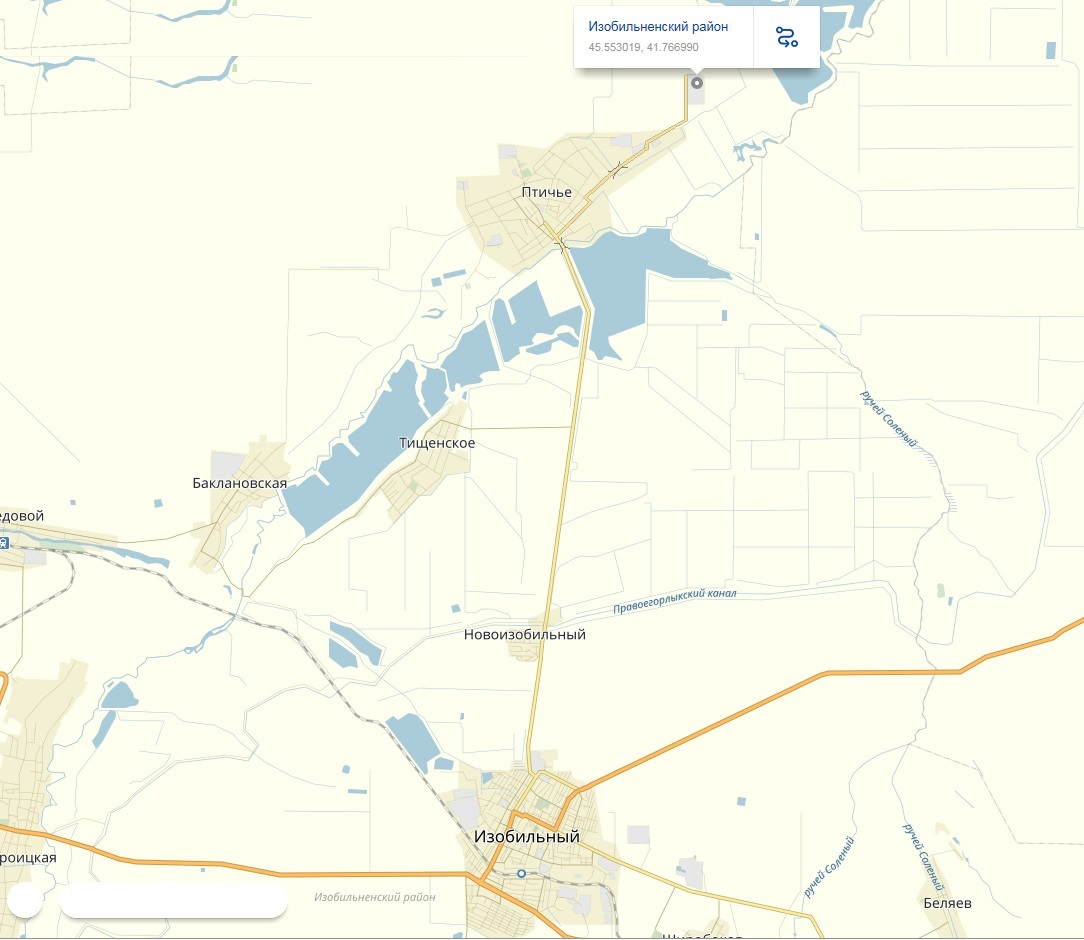 